Text na etiketu Chinoseptan Skin Care Powder-SprayPOUŽITÍ:Ochrana a péče o citlivou a stresovým vlivům vystavenou kůži zvířat. Určeno pro skot, prasata, koně, ovce, kozy, kočky, psy a exotická zvířata.OBSAHUJE: Uhlovodíky, C6, iso-alkany, < 5 % n-hexan, oxid zinečnatý, oreganový olejNÁVOD NA POUŽITÍ:Chinoseptan Skin Care Powder-Spray se používá pro lokální péči a ochranné pokrytí stresovým vlivům vystavené a citlivé kůže zvířat. Například na končetiny, paznehty a oblasti, kde se dotýká např. vemeno končetiny. Vybrané ingredience uklidňují citlivou pokožku, potlačují podráždění a zabraňují poškrábání a svědění. Před použitím dobře protřepejte až do doby, kdy kulička uvnitř spreje promíchá práškový obsah. Očistěte postižené oblasti a aplikujte 2-3x denně ze vzdálenosti 10 - 20 cm.NEBEZPEČÍExtrémně hořlavý aerosol.Nádoba je pod tlakem: při zahřívání se může roztrhnout.Dráždí kůži.Může způsobit ospalost nebo závratě.Toxický pro vodní organismy, s dlouhodobými účinky.Obsahuje karvakrol. Může vyvolat alergickou reakci.Je-li nutná lékařská pomoc, mějte po ruce obal nebo štítek výrobku.Uchovávejte mimo dosah dětí.Chraňte před teplem, horkými povrchy, jiskrami, otevřeným ohněm a jinými zdroji zapálení. Zákaz kouření.Nestříkejte do otevřeného ohně nebo jiných zdrojů zapálení.Nepropichujte nebo nespalujte ani po použití.Používejte pouze venku nebo v dobře větraných prostorách.Skladujte uzamčené.Chraňte před slunečním zářením. Nevystavujte teplotě přesahující 50°C/ 122°F.Odstraňte obsah/obal v souladu s místními/regionálními/mezinárodními předpisy.Datum expirace: viz otiskČíslo šarže: viz otiskČíslo schválení: 045-18/CBalení: 200 ml ( 400 ml)DODAVATEL A DRŽITEL ROZHODNUTÍ O SCHVÁLENÍ:EW Nutrition GmbH, Hogenbögen 1, D-494 29 Visbek, Německo+49 (0) 4445 9868-0, www.ew-nutrition.comVÝROBCE:AGROCHEMICA GMBH, Leerkämpe 6 A, D-28259 Bremen, Německo Tel. +49 (0) 421 57292-0, www.agrochemica.de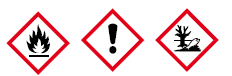 